MINUTA DE PLANO DE TRABALHO  (deve ser elaborado em papel timbrado da OSC)1 – DADOS DO SERVIÇO (De acordo com o Anexo I deste Ofício)Tipo de ServiçoModalidade (quando for o caso):Capacidade de atendimento:Nº total de vagas:Turnos (se for o caso):Nº de vagas x turnos (se for o caso):Nº de vagas x gêneros (se for o caso);1.5.Distrito(s) possível(is) para instalação do serviço:1.6. Área de abrangência do serviço (em distrito(s)):2– IDENTIFICAÇÃO DA PROPONENTE2.1. Nome da OSC:2.2. CNPJ:2.3. Endereço completo:2.4. CEP:2.5. Telefone(s):2.6. Endereço eletrônico da OSC:2.7. Site:2.8. Nome do(a) Presidente da OSC:2.8.1. CPF:2.8.2. RG/Órgão Emissor:2.8.3. Endereço completo:3 – DESCRIÇÃO DA REALIDADE OBJETO DA PARCERIA (Demonstrar o nexo entre as atividades e as metas a serem atingidas)4 – DESCRIÇÃO DAS METAS A SEREM ATINGIDAS E PARÂMETROS PARA AFERIÇÃO DE SEU CUMPRIMENTO (No mínimo em conformidade com o descrito a seguir, baseado no artigo 116 da Instrução Normativa 03/SMADS/2018)5 – FORMA DE CUMPRIMENTO DAS METAS6 – DETALHAMENTO DA PROPOSTA (Mínimo necessário de detalhamento)6.1. Público alvo6.2. Informações das instalações a serem utilizadas6.3. Vinculação da ação com as orientações do Plano Municipal de Assistência Social e diretrizes nacionais – LOAS, PNAS, SUAS, TIPIFICAÇÃO NACIONAL, PROTOCOLOS DE GESTÃO INTEGRADA DE SERVIÇOS, BENEFÍCIOS DE TRANSFERÊCIA DE RENDA6.4. Forma de acesso dos usuários e controle da demanda ofertada6.5. Metodologia a ser desenvolvida na acolhida e no trabalho social de modo a evidenciar as estratégias de atuação para alcance das metas6.6. Forma de monitoramento e avaliação dos resultados6.7. Demonstração de metodologia do trabalho social com famílias6.8. Demonstração de conhecimento e capacidade de articulação com serviços da rede socioassistencial local e políticas públicas setoriais, no âmbito territorial6.9. Detalhamento dos recursos humanos na gestão do serviço tendo como referencia o quadro de recursos humanos estabelecido na Portaria 46/SMADS/2010, quanto a profissionais e suas quantidades:6.9.1. especificar no quadro de recursos humanos a formação de cada profissional, bem como, a carga horária, habilidades, atribuições e competências6.9.2. especificar a distribuição dos profissionais para a operacionalização e gestão do serviço para a garantia dos resultados e metas propostas6.9.3. especificar a utilização das horas técnicas, quando for o caso7 – PLANO DE APLICAÇÃO DOS RECURSOS DA PARCERIA7.1. Descrição de receitas expressa pelo valor do convênio (De acordo com o valor informado no INSTRUMENTAL PARA INSTALAÇÃO DE PARCERIA POR TERMO DE COLABORAÇÃO)7.1.1. Valor mensal (de acordo com isenção ou não da OSC), incluindo aluguel e IPTU, quando for caso:       R$7.1.2. Valor Anual ou do período (valor mensal x quantidade de meses no exercício):           R$7.2.3. Valor Total da Parceria (valor mensal x 60 meses ou quantidade de meses se inferior a 60):      R$Descrição de despesas dos custos diretos e indiretos (conforme modelo a seguir)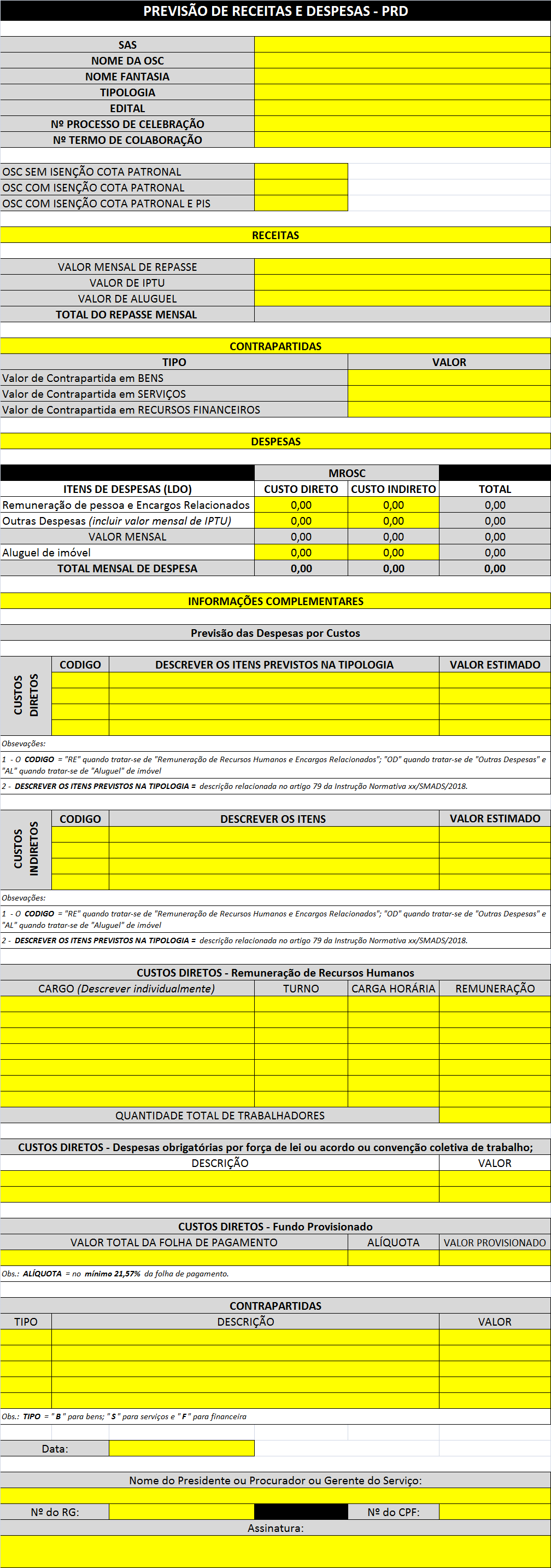 Descrição das despesas que serão rateadas (utilizar os itens 7.3.1. a 7.3.6 para cada despesa rateada)7.3.1. Tipo da despesa (custo direto ou indireto):7.3.2. Descrição da(s) despesa(s):7.3.3. Unidades envolvidas:7.3.4. Valor total da despesa:7.3.5. Valor do rateio por unidade:7.3.6. Memória de cálculo utilizado para o rateio: – OPÇÃO POR VERBA DE IMPLANTAÇÃO (nos termos dos artigos 104 a 108 da Instrução Normativa 03/SMADS/2018)8.1. (    ) não solicitarei verba de implantação(    ) solicitarei verba de implantação no valor estimado de: R$9 – CONTRAPARTIDAS (de acordo com o instrumental a seguir)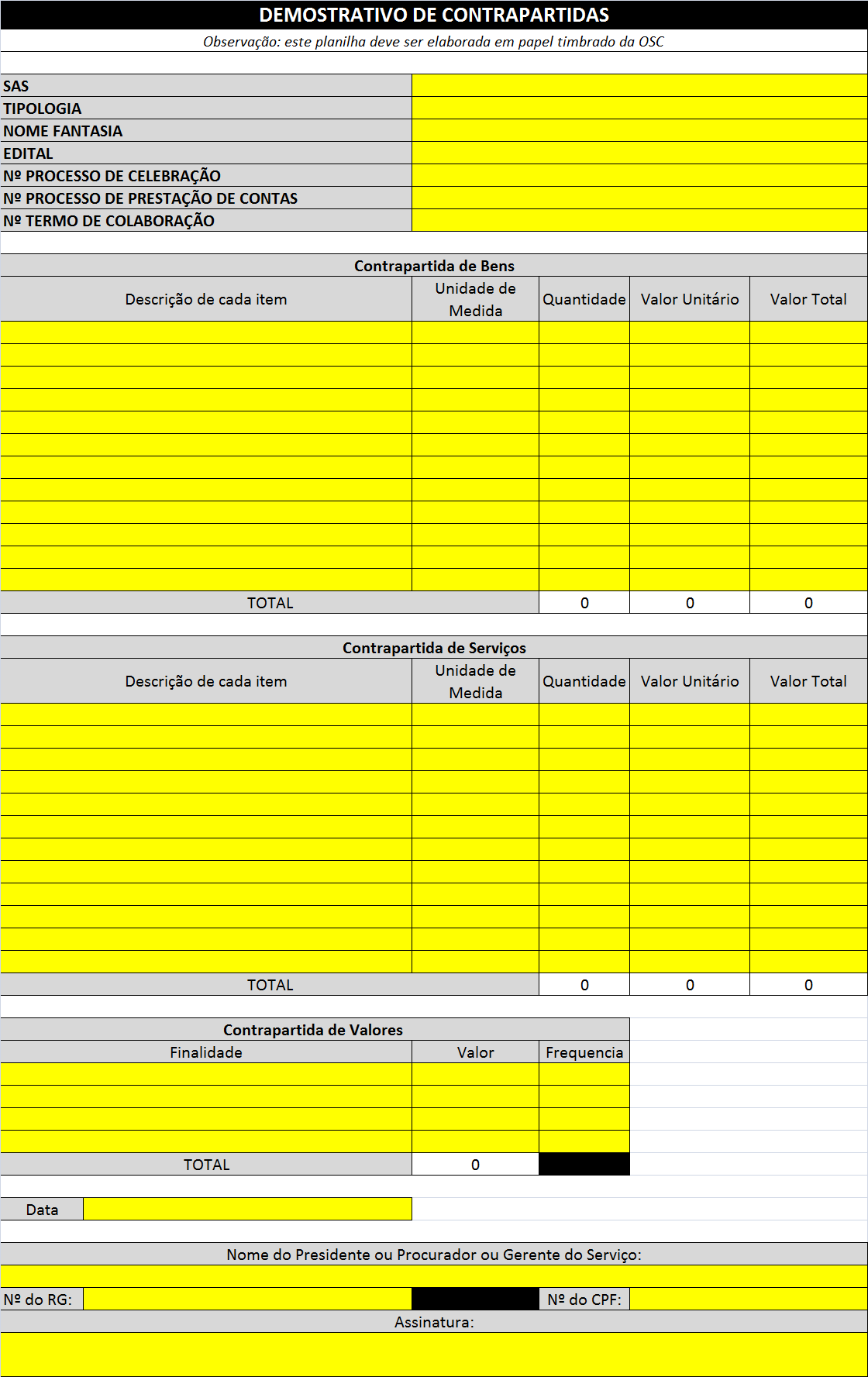 10 – QUADRO DE DESEMBOLSO PARA O EXERCÍCIO EM QUE SERÁ FIRMADA PARCERIA10.1. Parcela única10.1.1. Valor da Verba de Implantação: R$10.1.2. Contrapartidas em bens (indicar o mês): R$10.1.3. Contrapartidas em Serviços (indicar o mês): R$10.1.4. Contrapartidas em Recursos Financeiros (indicar o mês): R$10.2. Parcelas mensais (registrar as parcelas referentes ao exercício civil, compreendendo o mês previsto para inicio da parceria e o último mês do exercício em curso)Obs.: A partir do exercício civil seguinte serão 12 parcelas de igual valor até o penúltimo exercício. No último exercício serão referentes ao número de parcelas entre o primeiro mês e o mês de término de vigência da parceria.10 – INDICADORES DE AVALIAÇÃO Conforme constam nos artigos 115 a 117 da Instrução Normativa 03/SMADS/2018Data: _____/_____/_______________________________________________(Nome e Cargo do Representante Legal da OSC)PARCELASVALOR DO REPASSECONTRAPARTIDAS EM RECUROS FINANCEIROSCONTRAPARTIDAS EM BENSCONTRAPARTIDAS EM SERVIÇOS1ª2ª3ª4ª5ª6ª7ª8ª9ª10ª11ª12ªTOTALxxxxxxxxxxxxxxxxxxxxxxxxxxxx